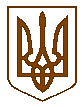 Білокриницька   сільська   радаРівненського   району    Рівненської    областіВ И К О Н А В Ч И Й       К О М І Т Е ТРІШЕННЯ21  жовтня  2021  року                                                                                      № 218Про виконання делегованих повноважень в галузі бюджету, фінансів і цін за 3 квартали 2021  рокуЗаслухавши та обговоривши інформацію начальника фінансового відділу М.М. Захожої стосовно виконання делегованих повноважень в галузі бюджету, фінансів і цін за 3 квартали 2021  року, керуючись ст. 28 Закону України «Про місцеве самоврядування України» виконавчий комітет Білокриницької сільської радиВИРІШИВ:Інформацію начальника фінансового відділу стосовно виконання делегованих повноважень в галузі бюджету, фінансів і цін за 3 квартали                       2021  року М.М. Захожої  взяти до уваги   (додаток додається).Виконавчому комітету Білокриницької щоквартально заслуховувати інформацію про виконання сільського бюджету.Контроль за виконанням даного рішення покласти на начальника фінансового відділу та секретаря сільської ради І. Даюк.Сільський голова                                                                         Тетяна ГОНЧАРУКДодаток до рішення виконавчого комітету
Білокриницької сільської  ради
від 21 жовтня 2021  р.  № 218Інформаційна довідкапро виконання делегованих повноважень в галузі бюджету, фінансів і цін за 3 квартали 2021  рокуЗа 9 місяців 2021 ріку обсяг дохідної частина загального фонду сільського  бюджету затверджена в сумі 30 092 504,00 грн., офіційні трансферти  в сумі  35 703 856,54 грн.Фактично надійшло доходів 30 955 226,85 грн., або відсоток виконання складає 102,87 %.В розрізі доходів виконання складає:Трансферти – 35 726 183,54 грн.;Податок на доходи фізичних осіб – 13 692 727 грн.;Податок на прибуток підприємств – 17 754 грн.;Рентна плата за користування надрами – 233 027 грн.;Внутрішні податки – 6 810 675 грн.;Податок на нерухоме майно – 484 430 грн.;Земельний податок  – 1 351 230 грн.;Орендна плата за землю – 1 526 734 грн.;Транспортний податок – 8 333 грн.;Туристичний збір – 10 000 грн.;Єдиний податок – 6 633 449 грн., в тому числі єдиний податок  з с/г товаровиробників  –  625 823 грн.;Інші адміністративні послуги – 124 539 грн.;Адміністративні штрафи – 58 212 грн.;Державне  мито  –  66 грн.;Інші надходження – 4117 грн.;До спеціального фонду надійшло доходів – 437 047 грн., в тому числі:Власні надходження – 1 137 073  грн.;Інші неподаткові надходження – 15 756 грн.;Екологічний податок –  4 097 грн.Начальник фінансового відділу                                                        Майя ЗАХОЖА